Сумська міська радаVІII СКЛИКАННЯ       СЕСІЯРІШЕННЯвід                     2024 року  №        -МРм. СумиРозглянувши звернення юридичної особи, надані документи, відповідно до статей 12, 122, 123, 124 Земельного кодексу України, частини першої статті 19 Закону України «Про оренду землі», абзацу другого частини четвертої статті 15 Закону України «Про доступ до публічної інформації», враховуючи рекомендації засідання постійної комісії з питань архітектури, містобудування, регулювання земельних відносин, природокористування та екології Сумської міської ради (протокол від 16 січня 2024 року № 77), на підставі рішення Сумської міської ради від 24 червня 2020 року № 7000–МР «Про встановлення плати за землю» (зі змінами), керуючись пунктом 34 частини першої статті 26 Закону України «Про місцеве самоврядування в Україні», Сумська міська рада  ВИРІШИЛА:1. Надати в оренду земельну ділянку згідно з додатком.2. Встановити орендну плату у розмірі відсотку від нормативної грошової оцінки земельної ділянки, зазначеного в графі 6 додатку до рішення.3. Юридичній особі в місячний термін після прийняття рішення звернутися до департаменту забезпечення ресурсних платежів Сумської міської ради для укладання договору оренди земельної ділянки.4. Через півроку після припинення або скасування воєнного стану в Україні Товариству з обмеженою відповідальністю «Гуалапак Україна» звернутися до Сумської міської ради щодо врегулювання питання перегляду розміру орендної плати на рік за землю у відсотках до нормативної грошової оцінки земельної ділянки у відповідності до вимог нормативно-правових актів на дату припинення або скасування воєнного стану в Україні.Секретар Сумської міської ради					       Артем КОБЗАРВиконавець: Клименко ЮрійІніціатор розгляду питання – постійна комісія з питань архітектури, містобудування, регулювання земельних відносин, природокористування та екології Сумської міської радиПроєкт рішення підготовлено департаментом забезпечення ресурсних платежів Сумської міської ради.Доповідач – Клименко ЮрійДодатокдо рішення Сумської міської ради   «Про надання в оренду  земельної ділянки Товариству з обмеженою відповідальністю «ГУАЛАПАК УКРАЇНА»  за адресою: м. Суми, проспект Перемоги, 147/1, площею  0,2163 га» від                   2024 року №          -МРСПИСОКюридичних осіб, яким надаються в оренду земельні ділянки  Секретар Сумської міської ради												       Артем КОБЗАРВиконавець: Клименко Юрій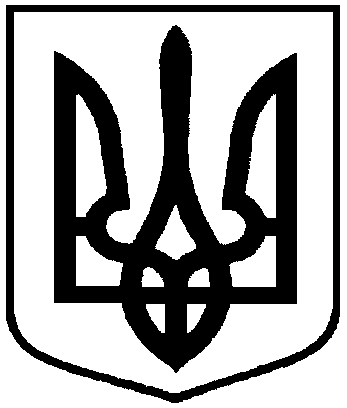 Проєкт оприлюднено«__»_________________2024 р.Про надання в оренду                                 земельної ділянки Товариству з обмеженою відповідальністю                                 «ГУАЛАПАК УКРАЇНА »  за адресою: м. Суми, проспект Перемоги, 147/1, площею  0,2163 га№з/пНазва підприємства, установи,організації,ідентифікаційний код Функціональне призначення земельної ділянки,адреса земельної ділянки,кадастровий номерПлоща, га,строк користування Категорія земельної ділянкиРозмір орендної плати в рік за землю у відсотках до грошової оцінки земельної ділянки 1234561.Товариство з обмеженою відповідальністю«ГУАЛАПАК УКРАЇНА»,38958996Під розміщення системи рекупераціїпроспект Перемоги, 147/15910136600:02:003:0839(номер запису про право власності в Державному реєстрі речових прав на нерухоме майно: 32961235 від 20.08.2019, реєстраційний номер об’єкта нерухомого майна: 1901183659101)0,21635 роківЗемлі промисловості, транспорту, електронних комунікацій, енергетики, оборони та іншого призначення4,74(1,5на період дії воєнного стану в Україні та протягом півроку після його припинення або скасування)